2023年高齡服務實務專題競賽暨 高中職學校小論文競賽競賽簡章一、目的為鼓勵全國大專校院學生及全國高中職學生將所學習之理論知識與實作結合，培養創新思考模式，以開創學生研究、溝通與整合能力，故舉辦「2023年高齡服務實務專題競賽暨高中職學校小論文競賽」。二、主辦單位臺灣高齡學習與服務管理學會、朝陽科技大學銀髮產業管理系三、競賽主題四、參賽資格（一）就讀各公私立大專校院及各公私立高中職在籍學生，對於高齡服務有興趣者，不限科系與年級皆可報名參加。（二）參賽同學每隊參賽人數二至六人，可跨系或跨校組隊，完成報名後，競賽過程中不接受成員更換。（三）參賽團隊應設隊長一名，隊長為團隊與主辦單位之連繫窗口。（四）每隊均須有指導老師，一隊以二名指導老師為上限。（五）凡報名參賽之團隊，即視同承認並同意遵守本活動辦法（含附件）與公告的各項內容與規定，本競賽如有未盡事宜，主辦單位保有修改之權利。五、收件方式（一） 一律採取網路報名，資料上傳，不收紙本。（二） 初賽應繳資料1. 個人資料蒐集、處理及利用之告知暨同意書(附件一)：簽名後掃描上傳(pdf檔)2. 投稿者基本資料暨授權書(附件二) ：簽名後掃描上傳(pdf檔)3. 論文全文(格式請參考附件三)：以word & pdf 格式上傳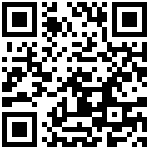 4. 資料上傳網址：https://s.cyut.edu.tw/FHGQX6Uq31 （三） 決賽應繳資料：僅有進入決賽的大專校院組別需繳交簡報資料1. 決賽簡報檔：每組需上傳PPT 檔或PDF 檔。若簡報內容有以影片呈現，請將影片上傳至YouTube 並設定為「非公開」，將影片網址附在簡報檔內。決賽簡報檔繳交期限自決賽名單公告日至2023年5月8日(一) 中午12:00 止。2. 資料上傳網址（大專院校晉級決賽）：https://s.cyut.edu.tw/FHG2EQxai 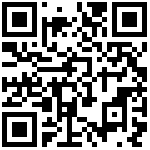 六、重要時程七、競賽流程與評審程序（一）競賽流程（二）評審程序與標準競賽組別分為高中職組與大專院校組進行評審。評審標準包括：主題意義30%、內容完整性30%、創新表現20%、流暢性20%。八、聯絡方式    朝陽科技大學銀髮產業管理系，電話：04-23323000 轉 7643九、獎勵（一）各組分別取前三名和佳作，前三名分別頒發下列獎金及獎狀，其餘佳作團隊頒發獎狀。（二） 各組指導老師給予指導證明。十、 其他注意事項（一）主辦單位為因應疫情舉辦活動需要，保留修改活動與獎項細節權利，無須事前通知，並有權對本活動所有事宜作出解釋或裁決。（二）參賽作品須於公告時間內上傳完成，除因不可抗拒之因素中斷競賽，逾期恕不收件。（三）主辦單位有將參賽作品進行產品研發、宣傳、刊印、展覽及再製之權利。（四）完成送件程序後，主辦單位恕不接受參賽者任何形式之修改。（五）凡報名參賽者，視同已充分瞭解競賽內容、規範及條款，參賽者須尊重此活動各項規定及評審結果，未遵守活動等參賽規定者視同棄權。（六）競賽活動報名表蒐集(C001辨識個人者)姓名、手機、E-mail，老師姓名等個人資料係為主辦單位進行參賽者報名管理、活動期間身分確認、活動聯繫、成績公告(如：獎項、姓名)等相關行政作業之用，並做為日後本競賽活動相關訊息聯繫。主辦單位將於臺灣地區(包括澎湖、金門及馬祖等地區)利用參賽者的個人資料，其利用期間為至蒐集目的消失為止。（七）個人資料之權利及權益：參賽者得依個人資料保護法第3條就您的個人資料行使請求查閱、補充、更正、製給複製本及請求停止蒐集、處理、利用及請求刪除等權利，行使方式請洽朝陽科技大學銀髮產業管理系。（八）參賽者之「2023年高齡服務實務專題競賽暨高中職學校小論文競賽」報名表及個資使用同意書之個人資料欄位未填寫完整者，則喪失參加本競賽資格（九）凡報名參賽者，即視同承認本參賽辦法的各項內容及規定，若有未盡事宜得由主辦單位隨時補充、修正後公佈。附件一：個人資料蒐集、處理及利用之告知暨同意書        主辦單位依個人資料保護法第8 條規定，於競賽舉辦期間蒐集您的個人資料時告知下列事項：一、 蒐集之機關名稱：朝陽科技大學 銀髮產業管理系。二、 蒐集之目的：為進行「2023年高齡服務實務專題競賽暨高中職學校小論文競賽」等相關執行業務之合理範圍內使用。法定之特定目的為：118 智慧財產權、光碟管理及其他相關行政。三、 蒐集個人資料類別：識別類(C001)、特徵類（C011、C012、C013）、教育、考選、技術或其他專業（C051）、社會情況(C038)。四、 利用期間、地區及方式：1、 本單位將於臺灣地區(包括澎湖、金門及馬祖等地區)利用您的個人資料；利用期間為至蒐集目的結束，逾左列保存期限期後，本單位即停止處理、利用或刪除之。2、 利用方式：在不違反蒐集目的的前提下，以網際網路、電子郵件、書面、傳真及其他合法方式利用之。五、 個人資料之權利及權益：您得依個人資料保護法第3 條就您的個人資料行使請求查閱、補充、更正、製給複製本及請求停止蒐集、處理、利用與請求刪除等權利，行使方式請洽朝陽科技大學銀髮產業管理系。六、 本校於蒐集您的個人資料時，如有欄位未填寫，本單位可能無法對您提供完整的服務，亦可能無法維護您的權益。本人已詳細閱讀上列告知事項且完全明瞭其內容。簽名：(指導老師及全體成員均須簽名)中華民國  年    月   日附件二：投稿者基本資料暨授權書2023年高齡服務實務專題競賽暨 高中職學校小論文競賽投稿者基本資料暨授權書附件三：投稿格式一、大專學院校組    1. 來稿中英文撰寫均可，中英文文稿請用1.5倍間距之12號標楷體或Times New Roman字體。中文稿件字數以15,000字（英文稿件10,000字）為上限，含論文全文、中文摘要及圖表、文獻參考與索引。    2. 來稿格式：請以APA第七版格式撰寫，詳見”Publication Manual of the American Psychological Association 7th ed.”    3.  論文全文：含前言、研究目的、研究方法、研究結果及結論與建議，及中文摘要，摘要不分段，段首不縮排，字數以不超過500字為原則。    4.  競賽為匿名審查，論文檔案中請勿含作者基本資料，否則酌予扣分。二、高中職組    1.  茲參考全國高級中等學校論文寫作比賽格式以利於公正評審。    2.  篇幅規定：論文篇幅以A4紙張4至10 頁為限（含附錄）。    3. 小論文全文：論文之基本架構包含六大段落：「壹、前言」、「貳、文獻探討」、「叁、研究方法」、「肆、研究分析與結果」、「伍、研究結論與建議」、「陸、參考文獻」（英文寫作類請用：I. Introduction II. Literature Review III. Research Methods IV. Analysis and Results V. Conclusion and）    4.  競賽為匿名審查，小論文檔案中請勿含作者基本資料，否則酌予扣分。高中職組大專院校組小論文(鼓勵加入高齡服務的思維於小論文中)(一) 高齡服務(二) 高齡社會與終身學習(三) 銀髮健康促進(四) 高齡人力再運用(五) 樂齡創新服務(六) 福祉科技與服務(七) 老人照顧(八) 養生保健(九) 銀髮消費行為(十) 其他與銀髮相關研究議題重要時程高中職組大專院校組投稿收件日期即日起至2023年4月14 日(五)中午12:00 止，截止期限後不再受理。即日起至2023年4月14 日(五)中午12:00 止，截止期限後不再受理。公告進入決賽名單(大專校院組)--2023年4月25日(二)公告書面審查成績2023年4月25日(二)--決賽日期--2023年5月12日(五)高中職組大專院校組高中職組採書面審查，由主辦單位邀集學界、業界組成之評審委員團依評分標準進行評審。審查結果將於2023 年4 月25日(二)公告於「朝陽科技大學銀髮產業管理系」之系網站http://gaim.cyut.edu.tw/，並以e-mail通知。1. 初賽：採書面審查，由主辦單位邀集學界、業界組成之評審委員團依評分標準進行評審，於各參賽組中擇優進入決賽。初審結果將於2023 年4 月25日(二)公告於「朝陽科技大學銀髮產業管理系」之系網站http://gaim.cyut.edu.tw/，並以e-mail通知。高中職組採書面審查，由主辦單位邀集學界、業界組成之評審委員團依評分標準進行評審。審查結果將於2023 年4 月25日(二)公告於「朝陽科技大學銀髮產業管理系」之系網站http://gaim.cyut.edu.tw/，並以e-mail通知。2. 決賽：決賽將依專題報告書之內容以口頭方式發表並進行評審。決賽將於2023年5月12日(星期五) ，於「朝陽科技大學」舉辦。決賽結果將於決賽當日宣布並進行頒獎。       組別名次高中職組大專院校組第一名獎狀乙紙與3,000元獎金獎狀乙紙與4,000元獎金第二名獎狀乙紙與2,000元獎金獎狀乙紙與3,000元獎金第三名獎狀乙紙與1,000元獎金獎狀乙紙與2,000元獎金佳作佳作數名獎狀乙紙(決賽優秀作品)參賽類別□高中職組    □大專校院組□高中職組    □大專校院組□高中職組    □大專校院組學校及學系名稱學生姓名（隊長）簽名處隊長的電子信箱隊長的聯絡電話作品名稱競賽聲明1. 本團隊保證全體組員均已確實了解活動簡章和公告規定，並同意遵守各項規定。2. 參賽作品須於公告時間內送達並完成繳交，除因不可抗拒之因素中斷競賽，逾期恕不收件。3. 為考量競賽公平性，所有繳交資料，包含企劃書、簡報內容與影片，及簡報流程中，切勿標示任何與作品無關之記號，如有違反前述規定者，主辦單位有權取消參賽資格。4. 主辦單位有將參賽作品進行產品研發、宣傳、刊印、展覽及再製之權利。5. 凡報名參賽者，即視同承認本參賽辦法的各項內容及規定，若有未盡事宜得由主辦單位隨時補充、修正後公佈。1. 本團隊保證全體組員均已確實了解活動簡章和公告規定，並同意遵守各項規定。2. 參賽作品須於公告時間內送達並完成繳交，除因不可抗拒之因素中斷競賽，逾期恕不收件。3. 為考量競賽公平性，所有繳交資料，包含企劃書、簡報內容與影片，及簡報流程中，切勿標示任何與作品無關之記號，如有違反前述規定者，主辦單位有權取消參賽資格。4. 主辦單位有將參賽作品進行產品研發、宣傳、刊印、展覽及再製之權利。5. 凡報名參賽者，即視同承認本參賽辦法的各項內容及規定，若有未盡事宜得由主辦單位隨時補充、修正後公佈。1. 本團隊保證全體組員均已確實了解活動簡章和公告規定，並同意遵守各項規定。2. 參賽作品須於公告時間內送達並完成繳交，除因不可抗拒之因素中斷競賽，逾期恕不收件。3. 為考量競賽公平性，所有繳交資料，包含企劃書、簡報內容與影片，及簡報流程中，切勿標示任何與作品無關之記號，如有違反前述規定者，主辦單位有權取消參賽資格。4. 主辦單位有將參賽作品進行產品研發、宣傳、刊印、展覽及再製之權利。5. 凡報名參賽者，即視同承認本參賽辦法的各項內容及規定，若有未盡事宜得由主辦單位隨時補充、修正後公佈。作品作者 (全體成員均須簽名)姓名簽名處簽名處作品作者 (全體成員均須簽名)作品作者 (全體成員均須簽名)作品作者 (全體成員均須簽名)作品作者 (全體成員均須簽名)作品作者 (全體成員均須簽名)作品作者 (全體成員均須簽名)指導老師(須簽名)指導老師(須簽名)